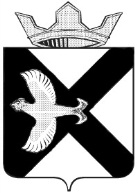 Боровская  поселковая  ДумаР Е Ш Е Н И Е«27» июля 2018г							                № 460п. БоровскийТюменского муниципального района В соответствии с Бюджетным кодексом Российской Федерации», положением «О бюджетном процессе в муниципальном образовании поселок Боровский», Боровская   поселковая Дума Р Е Ш И Л А:Внести изменения в решение Боровской поселковой Думы от 22.11.2017 № 340 «О бюджете муниципального образования поселок Боровский на 2018 год и на плановый период 2019 и 2020 годов»:1.4. Приложения к решению Боровской поселковой Думы от 22.11.2017 №340 «О бюджете муниципального образования поселок Боровский на 2018 год и на плановый период 2019 и 2020 годов» изложить в  новой редакции:Приложение 10 изложить в редакции согласно Приложению 1 к настоящему решению.Приложение 12 изложить в редакции согласно Приложению 2 к настоящему решению.Приложение 14 изложить в редакции согласно Приложению 3 к настоящему решению.2. Опубликовать настоящее решение на официальном сайте муниципального образования поселок Боровский.3. Контроль за выполнением настоящего решения возложить на  комиссию по экономическому развитию, бюджету, финансам и налогам.Приложение 1к решению Боровской поселковой Думыот 27.07.2018 № 460РАСПРЕДЕЛЕНИЕ БЮДЖЕТНЫХ АССИГНОВАНИЙ ПО РАЗДЕЛАМ, ПОДРАЗДЕЛАМ, ЦЕЛЕВЫМ СТАТЬЯМ (МУНИЦИПАЛЬНЫМ ПРОГРАММАМ МУНИЦИПАЛЬНОГО ОБРАЗОВАНИЯ ПОСЕЛОК БОРОВСКИЙ И НЕПРОГРАММНЫМ НАПРАВЛЕНИЯМ ДЕЯТЕЛЬНОСТИ), ГРУППАМ И ПОДГРУППАМ ВИДОВ РАСХОДОВ КЛАССИФИКАЦИИ РАСХОДОВ БЮДЖЕТА МУНИЦИПАЛЬНОГО ОБРАЗОВАНИЯ ПОСЕЛОК БОРОВСКИЙ НА 2018 ГОД.Приложение 2к решению Боровской поселковой Думыот 27.07.2018 № 460ВЕДОМСТВЕННАЯ СТРУКТУРА РАСХОДОВ БЮДЖЕТА  МУНИЦИПАЛЬНОГО ОБРАЗОВАНИЯ ПОСЕЛОК БОРОВСКИЙ ПО ГЛАВНЫМ РАСПОРЯДИТЕЛЯМ БЮДЖЕТНЫХ СРЕДСТВ, РАЗДЕЛАМ, ПОДРАЗДЕЛАМ, ЦЕЛЕВЫМ СТАТЬЯМ (МУНИЦИПАЛЬНЫМ  ПРОГРАММАМ  МУНИЦИПАЛЬНОГО ОБРАЗОВАНИЯ И НЕПРОГРАММНЫМ НАПРАВЛЕНИЯМ ДЕЯТЕЛЬНОСТИ), ГРУППАМ И ПОДГРУППАМ ВИДОВ РАСХОДОВ КЛАССИФИКАЦИИ РАСХОДОВ БЮДЖЕТА  МУНИЦИПАЛЬНОГО ОБРАЗОВАНИЯ ПОСЕЛОК БОРОВСКИЙ НА 2018 ГОД.Приложение 3к решению Боровской поселковой Думыот 27.07.2018 № 460РАСПРЕДЕЛЕНИЕ БЮДЖЕТНЫХ АССИГНОВАНИЙ ПО МУНИЦИПАЛЬНЫМ  ПРОГРАММАМ  МУНИЦИПАЛЬНОГО ОБРАЗОВАНИЯ  ПОСЕЛОК БОРОВСКИЙ НА 2018 ГОД.Глава муниципального образованияС.В. СычеваПредседатель ДумыА.А. КвинтНаименованиеРзПрЦСРВРСумма, тыс. руб.Общегосударственные вопросы010024827,7Функционирование высшего должностного лица субъекта Российской Федерации и муниципального образования01021859,8Муниципальная программа «Развитие муниципальной службы в муниципальном образовании поселок Боровский на 2018-2020 года»010201 0 00 000001859,8Высшее должностное лицо муниципального образования (глава муниципального образования, возглавляющий местную администрацию) в рамках программы «Развитие муниципальной службы в муниципальном образовании поселок Боровский на 2018-2020 года»010201 0 00 701101859,8Расходы на выплаты персоналу в целях обеспечения выполнения функций государственными (муниципальными) органами, казенными учреждениями, органами управления государственными внебюджетными фондами 010201 0 00 701101001859,8Расходы на выплаты персоналу государственных (муниципальных) органов010201 0 00 701101201859,8Функционирование Правительства Российской Федерации, высших исполнительных органов государственной власти субъектов Российской Федерации, местных администраций010414152,5Муниципальная программа «Развитие муниципальной службы в муниципальном образовании поселок Боровский на 2018-2020 годы»010401 0 00 0000013326,4Обеспечение деятельности органов местного самоуправления в рамках программы «Развитие муниципальной службы в муниципальном образовании поселок Боровский на 2018-2020 годы»010401 0 00 7010013326,4Расходы на выплаты персоналу в целях обеспечения выполнения функций государственными (муниципальными) органами, казенными учреждениями, органами управления государственными внебюджетными фондами010401 0 00 7010010012813,2Расходы на выплаты персоналу государственных (муниципальных) органов010401 0 00 7010012012813,2Закупка товаров, работ и услуг для государственных (муниципальных) нужд010401 0 00 70100200511,2Иные закупки товаров, работ и услуг для обеспечения государственных (муниципальных) нужд010401 0 00 70100240511,2Иные бюджетные ассигнования010401 0 00 701008002Уплата налогов, сборов и иных платежей010401 0 00 701008502Муниципальная программа «Повышение эффективности управления и распоряжения собственностью муниципального образования поселок Боровский на 2018-2020 годы»010402 0 00 00000826,1Обеспечение деятельности органов местного самоуправления в рамках программы «Повышение эффективности управления и распоряжения собственностью муниципального образования поселок Боровский на 2018-2020 годы010402 0 00 70100826,1Закупка товаров, работ и услуг для государственных (муниципальных) нужд010402 0 00 70100200826,1Иные закупки товаров, работ и услуг для обеспечения государственных (муниципальных) нужд010402 0 00 70100240826,1Обеспечение деятельности финансовых, налоговых и таможенных органов и органов финансового (финансово-бюджетного) надзора010616Иные межбюджетные трансферты, передаваемые органами местного самоуправления муниципального образования бюджету района на решение вопросов местного значения010699 0 00 9002016Межбюджетные трансферты010699 0 00 9002050016Иные межбюджетные трансферты010699 0 00 9002054016Резервные фонды011110Резервный фонд местной администрации011199 0 00 7011110Иные бюджетные ассигнования011199 0 00 7011180010Резервные средства011199 0 00 7011187010Другие общегосударственные вопросы01138677,1Муниципальная программа «Развитие муниципальной службы в муниципальном образовании поселок Боровский на 2018-2020 годы»011301 0 00 00000363,5Опубликование муниципальных правовых актов, иной официальной информации в печатном СМИ в рамках программы «Развитие муниципальной службы в муниципальном образовании поселок Боровский на 2018-2020 годы»011301 0 00 70480332,5Закупка товаров, работ и услуг для государственных (муниципальных) нужд011301 0 00 70480200332,5Иные закупки товаров, работ и услуг для обеспечения государственных (муниципальных) нужд011301 0 00 70480240332,5Выполнение других обязательств органов местного самоуправления в рамках программы «Развитие муниципальной службы в муниципальном  образовании поселок Боровский на 2018-2020 года»011301 0 00 7020031Закупка товаров, работ и услуг для государственных (муниципальных) нужд011301 0 00 7020020031Иные закупки товаров, работ и услуг для обеспечения государственных (муниципальных) нужд011301 0 00 7020024031Муниципальная программа «Повышение эффективности управления и распоряжения собственностью муниципального образования поселок Боровский на 2018-2020 годы»011302 0 00 00000 8103,4Выполнение других обязательств органов местного самоуправления в рамках программы «Повышение эффективности управления и распоряжения собственностью муниципального образования поселок Боровский на 2018-2020 годы»011302 0 00 70200 7136,5Закупка товаров, работ и услуг для государственных (муниципальных) нужд011302 0 00 702002007136,5Иные закупки товаров, работ и услуг для обеспечения государственных (муниципальных) нужд011302 0 00 702002407136,5Мероприятия по обследованию технического состояния объектов и сносу объектов муниципальной собственности011302 0 06 702002223,2Закупка товаров, работ и услуг для государственных (муниципальных) нужд011302 0 06 702002002223,2Иные закупки товаров, работ и услуг для обеспечения государственных (муниципальных) нужд011302 0 06 702002402223,2Мероприятия по проведение кадастровых работ на объекты муниципальной собственности011302 0 01 7030083Закупка товаров, работ и услуг для государственных (муниципальных) нужд011302 0 01 70300 20083Иные закупки товаров, работ и услуг для обеспечения государственных (муниципальных) нужд011302 0 01 70300 24083Мероприятия по проведению оценки рыночной стоимости на объекты муниципальной собственности011302 0 02 7030049Закупка товаров, работ и услуг для государственных (муниципальных) нужд011302 0 02 7030020049Иные закупки товаров, работ и услуг для обеспечения государственных (муниципальных) нужд011302 0 02 7030024049Мероприятия по проведение кадастровых работ на бесхозяйные объекты за счет средств областного бюджета011302 0 03 1959041,2Закупка товаров, работ и услуг для государственных (муниципальных) нужд011302 0 03 1959020041,2Иные закупки товаров, работ и услуг для обеспечения государственных (муниципальных) нужд011302 0 03 1959024041,2Мероприятия по проведение кадастровых работ на бесхозяйные объекты011302 0 03 70300793,7Закупка товаров, работ и услуг для государственных (муниципальных) нужд011302 0 03 70300200793,7Иные закупки товаров, работ и услуг для обеспечения государственных (муниципальных) нужд011302 0 03 70300240793,7Муниципальная программа «Благоустройство территории муниципального образования поселок Боровский на 2017-2019 годы»0113 102Мероприятия по проведению конкурсов по благоустройству территории011306 0 01 7020066Закупка товаров, работ и услуг для государственных (муниципальных) нужд0113   06 0 01 7020020066Иные закупки товаров, работ и услуг для обеспечения государственных (муниципальных) нужд0113 06 0 01 7020024066Иные бюджетные ассигнования011306 0 01 7020080036Субсидии юридическим лицам (кроме некоммерческих организаций), индивидуальным предпринимателям, физическим лицам - производителям товаров, работ, услуг011306 0 01 7020081036Выполнение других обязательств органов местного самоуправления011399 0 00 70200  108,2Закупка товаров, работ и услуг для государственных (муниципальных) нужд011399 0 00 70200  200108,2Иные закупки товаров, работ и услуг для обеспечения государственных (муниципальных) нужд011399 0 00 70200  240108,2Национальная оборона02001767,3Мобилизационная и вневойсковая подготовка02031767,3Муниципальная программа «Организация и осуществление первичного воинского учета на территории муниципального образования поселок Боровский на 2018-2020 годы»020303 0 00 000001767,3Осуществление первичного воинского учета на территориях, где отсутствуют военные комиссариаты в рамках муниципальной программы «Организация и осуществление первичного воинского учета на территории муниципального образования поселок Боровский на 2018-2020 годы020303 0 00 511801121Расходы на выплаты персоналу в целях обеспечения выполнения функций государственными (муниципальными) органами, казенными учреждениями, органами управления государственными внебюджетными фондами020303 0 00 511801001121Расходы на выплаты персоналу государственных (муниципальных) органов020303 0 00 511801201121Обеспечение деятельности органов местного самоуправления в рамках программы «Организация и осуществление первичного воинского учета на территории муниципального образования поселок Боровский на 2018-2020 годы»020303 0 00 70100646,3Расходы на выплаты персоналу в целях обеспечения выполнения функций государственными (муниципальными) органами, казенными учреждениями, органами управления государственными внебюджетными фондами020303 0 00 70100100610,3Расходы на выплаты персоналу государственных (муниципальных) органов020303 0 00 70100120610,3Закупка товаров, работ и услуг для государственных (муниципальных) нужд020303 0 00 7010020036Иные закупки товаров, работ и услуг для обеспечения государственных (муниципальных) нужд020303 0 00 7010024036Национальная безопасность и правоохранительная деятельность03002664Защита населения и территории от чрезвычайных ситуаций природного и техногенного характера, гражданская оборона030948Муниципальная программа «Обеспечение безопасности жизнедеятельности на территории поселка Боровский на 2018-2020 годы030904 0 00 0000048Мероприятия по обеспечению безопасности людей на водных объектах0309040017031048Закупка товаров, работ и услуг для государственных (муниципальных) нужд0309040017031020048Иные закупки товаров, работ и услуг для обеспечения государственных (муниципальных) нужд0309040017031024048Обеспечение пожарной безопасности03101970Муниципальная программа «Обеспечение безопасности жизнедеятельности на территории поселка Боровский на 2018-2020годы031004 0 00 000001970Мероприятия по обеспечению первичных мер пожарной безопасности031004 0 04 702401252Закупка товаров, работ и услуг для государственных (муниципальных) нужд031004 0 04 702402001252Иные закупки товаров, работ и услуг для обеспечения государственных (муниципальных) нужд031004 0 04 702402401252Мероприятия по обеспечению деятельности пожарной дружины031004 0 05 70250 718Закупка товаров, работ и услуг для государственных (муниципальных) нужд031004 0 05 70250 200718Иные закупки товаров, работ и услуг для обеспечения государственных (муниципальных) нужд031004 0 05 70250 240718Другие вопросы в области национальной безопасности и правоохранительной деятельности0314646Муниципальная программа «Обеспечение безопасности жизнедеятельности на территории поселка Боровский на 2018-2020 годы031404 0 00 00000646Мероприятия по организации деятельности народных дружин031404 0 06 70260 107,7Расходы на выплаты персоналу в целях обеспечения выполнения функций государственными (муниципальными) органами, казенными учреждениями, органами управления государственными внебюджетными фондами031404 0 06 70260 100107,7Расходы на выплаты персоналу государственных (муниципальных) органов031404 0 06 70260 120107,7Иные межбюджетные трансферты, передаваемые органами местного самоуправления муниципального образования бюджету района на решение вопросов местного значения031404 0 06 90020 538,3Межбюджетные трансферты031404 0 06 90020 500538,3Иные межбюджетные трансферты031404 0 06 90020 540538,3Национальная экономика04008173,1Общеэкономические вопросы04011385,3Мероприятия по трудоустройству несовершеннолетних подростков04010700470140996Расходы на выплаты персоналу в целях обеспечения выполнения функций государственными (муниципальными) органами, казенными учреждениями, органами управления государственными внебюджетными фондами04010700470140100996Расходы на выплаты персоналу государственных (муниципальных) органов04010700470140120996Мероприятия по обеспечению занятости населения 04010700570140131Расходы на выплаты персоналу в целях обеспечения выполнения функций государственными (муниципальными) органами, казенными учреждениями, органами управления государственными внебюджетными фондами04010700570140100131Расходы на выплаты персоналу государственных (муниципальных) органов04010700570140120131Мероприятия по обеспечению занятости населения  в рамках непрограммных мероприятий04019900070140258,3Расходы на выплаты персоналу в целях обеспечения выполнения функций государственными (муниципальными) органами, казенными учреждениями, органами управления государственными внебюджетными фондами04019900070140100258,3Расходы на выплаты персоналу государственных (муниципальных) органов04019900070140120258,3Дорожное хозяйство (дорожные фонды)04096627,8Муниципальная программа «Содержание автомобильных дорог муниципального образования поселок Боровский 2018-2020годы»040905 0 00 000006627,8Мероприятия по содержанию автомобильных дорог в границах населенного пункта040905 0 01 77050 6475,8Закупка товаров, работ и услуг для государственных (муниципальных) нужд040905 0 01 77050 2006475,8Иные закупки товаров, работ и услуг для обеспечения государственных (муниципальных) нужд040905 0 01 77050 2406475,8Мероприятия по содержанию автомобильных дорог вне границ населенного пункта040905 0 02 77050 152Закупка товаров, работ и услуг для государственных (муниципальных) нужд040905 0 02 77050 200152Иные закупки товаров, работ и услуг для обеспечения государственных (муниципальных) нужд040905 0 02 77050 240152Другие вопросы в области национальной экономики0412160Муниципальная программа «Повышение эффективности управления и распоряжения собственностью муниципального образования поселок Боровский на 2017-2019 годы041202 0 00 00000160Мероприятия по проведению кадастровых работ на земельные участки под объектами муниципальной собственности041202 0  04 70290 100Прочая закупка товаров, работ и услуг для муниципальных нужд041202 0  04 70290 200100Иные закупки товаров, работ и услуг для обеспечения государственных (муниципальных) нужд041202 0  04 70290 240100Мероприятия по проведению кадастровых работ на земельные участки под многоквартирными домами041202 0  05 70290 60Прочая закупка товаров, работ и услуг для муниципальных нужд041202 0  05 70290 20060Иные закупки товаров, работ и услуг для обеспечения государственных (муниципальных) нужд041202 0  05 70290 24060Жилищно-коммунальное хозяйство050014355,5Жилищное хозяйство0501756Муниципальная программа «Повышение эффективности управления и распоряжения собственностью муниципального образования поселок Боровский на 2018-2020 годы050102 0 00 00000 756Уплата ежемесячных взносов на капитальный ремонт общего имущества в многоквартирных домах органами местного самоуправления, как собственниками помещений в многоквартирных домах в рамках программы «Повышение эффективности управления и распоряжения собственностью муниципального образования поселок Боровский на 2018-2020 года»050102 0 00 96160 756Прочая закупка товаров, работ и услуг для муниципальных нужд050102 0 00 96160 200756Иные закупки товаров, работ и услуг для обеспечения государственных (муниципальных) нужд050102 0 00 96160 240756Коммунальное хозяйство050233Иные межбюджетные трансферты, передаваемые органами местного самоуправления муниципального образования бюджету района на решение вопросов местного значения050299 0 00 9002033Межбюджетные трансферты050299 0 00 9002050033Иные межбюджетные трансферты050299 0 00 9002054033Благоустройство050313566,5Муниципальная программа «Благоустройство территории муниципального образования поселок Боровский на 2018-2020 годы»0503     06 0 00 0000013566,5Мероприятия по освещению улиц0503     06 0 02 760004622Закупка товаров, работ и услуг для государственных (муниципальных) нужд0503     06 0 02 760002004622Иные закупки товаров, работ и услуг для обеспечения государственных (муниципальных) нужд0503     06 0 02 760002404622Мероприятия по размещению и содержанию малых архитектурных форм050306 0 04 76000 700Закупка товаров, работ и услуг для государственных (муниципальных) нужд050306 0 04 76000 200700Иные закупки товаров, работ и услуг для обеспечения государственных (муниципальных) нужд050306 0 04 76000 240700Мероприятия по озеленению территории 050306 0 05 76000 550Закупка товаров, работ и услуг для государственных (муниципальных) нужд050306 0 05 76000 200550Иные закупки товаров, работ и услуг для обеспечения государственных (муниципальных) нужд050306 0 05 76000 240550Мероприятия по организации обустройства мест массового отдыха населения050306 0 06 76000 679Закупка товаров, работ и услуг для государственных (муниципальных) нужд050306 0 06 76000 200679Иные закупки товаров, работ и услуг для обеспечения государственных (муниципальных) нужд050306 0 06 76000 240679Мероприятия по организации сбора и вывоза отходов с территорий общего пользования050306 0 07 76000 610Закупка товаров, работ и услуг для государственных (муниципальных) нужд050306 0 07 76000 200610Иные закупки товаров, работ и услуг для обеспечения государственных (муниципальных) нужд050306 0 07 76000 240610Мероприятия по содержанию мест захоронения050306 0 08 76000 600Закупка товаров, работ и услуг для государственных (муниципальных) нужд050306 0 08 76000 200600Иные закупки товаров, работ и услуг для обеспечения государственных (муниципальных) нужд050306 0 08 76000 240600Прочие мероприятия по благоустройству050306 0 09 76000 3370,5Закупка товаров, работ и услуг для государственных (муниципальных) нужд050306 0 09 76000 2003370,5Иные закупки товаров, работ и услуг для обеспечения государственных (муниципальных) нужд050306 0 09 76000 2403370,5Муниципальная программа муниципального образования поселок Боровский «Формирование современной сельской среды» до 2022 года050310 0 00 000002435000Мероприятия по благоустройству мест массового отдыха населения.050310 0 02 76000 2435000Закупка товаров, работ и услуг для государственных (муниципальных) нужд050310 0 02 76000 2002435000Иные закупки товаров, работ и услуг для обеспечения государственных (муниципальных) нужд050310 0 02 760002402435000Образование0700107Молодежная политика0707107Муниципальная программа «Основные направления развития молодежной политики в муниципальном  образовании поселок Боровский на 2018-2020 годы070707 0 00 00000107Мероприятия по созданию условий для развития социальной активности молодежи, участия в общественной  деятельности направленной  на решение социально значимых проблем0707       07 0 02  90020107Межбюджетные трансферты0707       07 0 02  90020500107Иные межбюджетные трансферты0707       07 0 02  90020540107Культура, кинематография080021223Культура080121223Развитие культуры в муниципальном образовании поселок Боровский на 2018-2020 годы ”080108 0 00 00000  21223Иные межбюджетные трансферты, передаваемые органами местного самоуправления муниципального образования бюджету района на решение вопросов местного значения080108 0 00 90020 21183Межбюджетные трансферты080108 0 00 90020 50021183Иные межбюджетные трансферты080108 0 00 90020 54021183Мероприятия по ликвидации культурно- досугового учреждения 080108 0 00 70050 40Предоставление субсидий бюджетным, автономным учреждениям и иным некоммерческим организациям080108 0 00 70050 60040Субсидии автономным учреждениям080108 0 04 70050 62040Социальная политика1000399,9Пенсионное обеспечение1001300Муниципальная программа  «Развитие муниципальной службы в муниципальном  образовании поселок Боровский на 2018-2020  годы»100101 0 00 00000300Доплаты к пенсиям муниципальных служащих в рамках программы «Развитие муниципальной службы в муниципальном  образовании поселок Боровский на 2018-2020 годы»100101 0 00 70470 300Социальное обеспечение и иные выплаты населению100101 0 00 70470 300300Социальные выплаты гражданам, кроме публичных нормативных социальных выплат100101 0 00 70470 320300Социальное обеспечение населения100399,9Мероприятия в области социальной политики100301 0 007047099,9Социальное обеспечение и иные выплаты населению100101 0 00 70470 30099,9Социальные выплаты гражданам, кроме публичных нормативных социальных выплат100101 0 00 70470 32099,9Физическая культура и спорт110017487,5Массовый спорт110217487,5Муниципальная программа  «Развитие физической культуры и спорта в муниципальном образовании поселок Боровский  на 2018-2020 годы»110217487,5Мероприятия по расширению возможностей и повышению интереса населения к школьному и массовому спорту, систематическим занятиям физической культурой и спортом110209 0 01 7007011239Предоставление субсидий бюджетным, автономным учреждениям и иным некоммерческим организациям110209 0 01 7007060011239Субсидии автономным учреждениям110209 0 01  7007062011239Мероприятия по созданию условий для активного развития детско-юношеского спорта110209 0 02 70070270Предоставление субсидий бюджетным, автономным учреждениям и иным некоммерческим организациям110209 0 02 70070600270Субсидии автономным учреждениям110209 0 02  70070620270Мероприятия по капитальному, текущему ремонту спортивных объектов110209 0 03  700702354,5Предоставление субсидий бюджетным, автономным учреждениям и иным некоммерческим организациям110209 0 03  700706002354,5Субсидии автономным учреждениям110209 0 03  700706202354,5Межбюджетные трансферты110209 0 01 700205003624Иные межбюджетные трансферты110209 0 01 700205403624Всего расходов90892,7НаименованиеГлавный распорядительРзПрЦСРВРСумма, тыс. руб.Администрация муниципального образования поселок Боровский066Общегосударственные вопросы066010024827,7Функционирование высшего должностного лица субъекта Российской Федерации и муниципального образования06601021859,8Муниципальная программа «Развитие муниципальной службы в муниципальном образовании поселок Боровский на 2018-2020 года»066010201 0 00 000001859,8Высшее должностное лицо муниципального образования (глава муниципального образования, возглавляющий местную администрацию) в рамках программы «Развитие муниципальной службы в муниципальном образовании поселок Боровский на 2018-2020 года»066010201 0 00 701101859,8Расходы на выплаты персоналу в целях обеспечения выполнения функций государственными (муниципальными) органами, казенными учреждениями, органами управления государственными внебюджетными фондами 066010201 0 00 701101001859,8Расходы на выплаты персоналу государственных (муниципальных) органов066010201 0 00 701101201859,8Функционирование Правительства Российской Федерации, высших исполнительных органов государственной власти субъектов Российской Федерации, местных администраций066010414152,5Муниципальная программа «Развитие муниципальной службы в муниципальном образовании поселок Боровский на 2018-2020 годы»066010401 0 00 0000013326,4Обеспечение деятельности органов местного самоуправления в рамках программы «Развитие муниципальной службы в муниципальном образовании поселок Боровский на 2018-2020 годы»066010401 0 00 7010013326,4Расходы на выплаты персоналу в целях обеспечения выполнения функций государственными (муниципальными) органами, казенными учреждениями, органами управления государственными внебюджетными фондами066010401 0 00 7010010012813,2Расходы на выплаты персоналу государственных (муниципальных) органов066010401 0 00 7010012012813,2Закупка товаров, работ и услуг для государственных (муниципальных) нужд066010401 0 00 70100200511,2Иные закупки товаров, работ и услуг для обеспечения государственных (муниципальных) нужд066010401 0 00 70100240511,2Иные бюджетные ассигнования066010401 0 00 701008002Уплата налогов, сборов и иных платежей066010401 0 00 701008502Муниципальная программа «Повышение эффективности управления и распоряжения собственностью муниципального образования поселок Боровский на 2018-2020 годы»066010402 0 00 00000826,1Обеспечение деятельности органов местного самоуправления в рамках программы «Повышение эффективности управления и распоряжения собственностью муниципального образования поселок Боровский на 2018-2020 годы066010402 0 00 70100826,1Закупка товаров, работ и услуг для государственных (муниципальных) нужд066010402 0 00 70100200826,1Иные закупки товаров, работ и услуг для обеспечения государственных (муниципальных) нужд066010402 0 00 70100240826,1Обеспечение деятельности финансовых, налоговых и таможенных органов и органов финансового (финансово-бюджетного) надзора066010616Иные межбюджетные трансферты, передаваемые органами местного самоуправления муниципального образования бюджету района на решение вопросов местного значения066010699 0 00 9002016Межбюджетные трансферты066010699 0 00 9002050016Иные межбюджетные трансферты066010699 0 00 9002054016Резервные фонды066011110Резервный фонд местной администрации066011199 0 00 7011110Иные бюджетные ассигнования066011199 0 00 7011180010Резервные средства066011199 0 00 7011187010Другие общегосударственные вопросы06601138677,1Муниципальная программа «Развитие муниципальной службы в муниципальном образовании поселок Боровский на 2018-2020 годы»066011301 0 00 00000363,5Опубликование муниципальных правовых актов, иной официальной информации в печатном СМИ в рамках программы «Развитие муниципальной службы в муниципальном образовании поселок Боровский на 2018-2020 годы»066011301 0 00 70480332,5Закупка товаров, работ и услуг для государственных (муниципальных) нужд066011301 0 00 70480200332,5Иные закупки товаров, работ и услуг для обеспечения государственных (муниципальных) нужд066011301 0 00 70480240332,5Выполнение других обязательств органов местного самоуправления в рамках программы «Развитие муниципальной службы в муниципальном  образовании поселок Боровский на 2018-2020 года»066011301 0 00 7020031Закупка товаров, работ и услуг для государственных (муниципальных) нужд066011301 0 00 7020020031Иные закупки товаров, работ и услуг для обеспечения государственных (муниципальных) нужд066011301 0 00 7020024031Муниципальная программа «Повышение эффективности управления и распоряжения собственностью муниципального образования поселок Боровский на 2018-2020 годы»066011302 0 00 00000 8103,4Выполнение других обязательств органов местного самоуправления в рамках программы «Повышение эффективности управления и распоряжения собственностью муниципального образования поселок Боровский на 2018-2020 годы»066011302 0 00 70200 4913,3Закупка товаров, работ и услуг для государственных (муниципальных) нужд066011302 0 00 702002004913,3Иные закупки товаров, работ и услуг для обеспечения государственных (муниципальных) нужд066011302 0 00 702002404913,3Мероприятия по обследованию технического состояния объектов и сносу объектов муниципальной собственности066011302 0 06 702002223,2Закупка товаров, работ и услуг для государственных (муниципальных) нужд066011302 0 06 702002002223,2Иные закупки товаров, работ и услуг для обеспечения государственных (муниципальных) нужд066011302 0 06 702002402223,2Мероприятия по проведение кадастровых работ на объекты муниципальной собственности066011302 0 01 7030083Закупка товаров, работ и услуг для государственных (муниципальных) нужд066011302 0 01 70300 20083Иные закупки товаров, работ и услуг для обеспечения государственных (муниципальных) нужд066011302 0 01 70300 24083Мероприятия по проведению оценки рыночной стоимости на объекты муниципальной собственности066011302 0 02 7030049Закупка товаров, работ и услуг для государственных (муниципальных) нужд066011302 0 02 7030020049Иные закупки товаров, работ и услуг для обеспечения государственных (муниципальных) нужд066011302 0 02 7030024049Мероприятия по проведение кадастровых работ на бесхозяйные объекты за счет средств областного бюджета066011302 0 03 1959041,2Закупка товаров, работ и услуг для государственных (муниципальных) нужд066011302 0 03 1959020041,2Иные закупки товаров, работ и услуг для обеспечения государственных (муниципальных) нужд066011302 0 03 1959024041,2Мероприятия по проведение кадастровых работ на бесхозяйные объекты066011302 0 03 70300793,7Закупка товаров, работ и услуг для государственных (муниципальных) нужд066011302 0 03 70300200793,7Иные закупки товаров, работ и услуг для обеспечения государственных (муниципальных) нужд066011302 0 03 70300240793,7Муниципальная программа «Благоустройство территории муниципального образования поселок Боровский на 2017-2019 годы»0660113 102Мероприятия по проведению конкурсов по благоустройству территории066011306 0 01 7020066Закупка товаров, работ и услуг для государственных (муниципальных) нужд0660113   06 0 01 7020020066Иные закупки товаров, работ и услуг для обеспечения государственных (муниципальных) нужд0660113 06 0 01 7020024066Иные бюджетные ассигнования066011306 0 01 7020080036Субсидии юридическим лицам (кроме некоммерческих организаций), индивидуальным предпринимателям, физическим лицам - производителям товаров, работ, услуг066011306 0 01 7020081036Выполнение других обязательств органов местного самоуправления066011399 0 00 70200  108,2Закупка товаров, работ и услуг для государственных (муниципальных) нужд066011399 0 00 70200  200108,2Иные закупки товаров, работ и услуг для обеспечения государственных (муниципальных) нужд066011399 0 00 70200  240108,2Национальная оборона06602001767,3Мобилизационная и вневойсковая подготовка06602031767,3Муниципальная программа «Организация и осуществление первичного воинского учета на территории муниципального образования поселок Боровский на 2018-2020 годы»066020303 0 00 000001767,3Осуществление первичного воинского учета на территориях, где отсутствуют военные комиссариаты в рамках муниципальной программы «Организация и осуществление первичного воинского учета на территории муниципального образования поселок Боровский на 2018-2020 годы066020303 0 00 511801121Расходы на выплаты персоналу в целях обеспечения выполнения функций государственными (муниципальными) органами, казенными учреждениями, органами управления государственными внебюджетными фондами066020303 0 00 511801001121Расходы на выплаты персоналу государственных (муниципальных) органов066020303 0 00 511801201121Обеспечение деятельности органов местного самоуправления в рамках программы «Организация и осуществление первичного воинского учета на территории муниципального образования поселок Боровский на 2018-2020 годы»066020303 0 00 70100646,3Расходы на выплаты персоналу в целях обеспечения выполнения функций государственными (муниципальными) органами, казенными учреждениями, органами управления государственными внебюджетными фондами066020303 0 00 70100100610,3Расходы на выплаты персоналу государственных (муниципальных) органов066020303 0 00 70100120610,3Закупка товаров, работ и услуг для государственных (муниципальных) нужд066020303 0 00 7010020036Иные закупки товаров, работ и услуг для обеспечения государственных (муниципальных) нужд066020303 0 00 7010024036Национальная безопасность и правоохранительная деятельность06603002664Защита населения и территории от чрезвычайных ситуаций природного и техногенного характера, гражданская оборона066030948Муниципальная программа «Обеспечение безопасности жизнедеятельности на территории поселка Боровский на 2018-2020 годы066030904 0 00 0000048Мероприятия по обеспечению безопасности людей на водных объектах0660309040017031048Закупка товаров, работ и услуг для государственных (муниципальных) нужд0660309040017031020048Иные закупки товаров, работ и услуг для обеспечения государственных (муниципальных) нужд0660309040017031024048Обеспечение пожарной безопасности06603101970Муниципальная программа «Обеспечение безопасности жизнедеятельности на территории поселка Боровский на 2018-2020годы066031004 0 00 000001970Мероприятия по обеспечению первичных мер пожарной безопасности066031004 0 04 702401252Закупка товаров, работ и услуг для государственных (муниципальных) нужд066031004 0 04 702402001252Иные закупки товаров, работ и услуг для обеспечения государственных (муниципальных) нужд066031004 0 04 702402401252Мероприятия по обеспечению деятельности пожарной дружины066031004 0 05 70250 718Закупка товаров, работ и услуг для государственных (муниципальных) нужд066031004 0 05 70250 200718Иные закупки товаров, работ и услуг для обеспечения государственных (муниципальных) нужд066031004 0 05 70250 240718Другие вопросы в области национальной безопасности и правоохранительной деятельности0660314646Муниципальная программа «Обеспечение безопасности жизнедеятельности на территории поселка Боровский на 2018-2020 годы066031404 0 00 00000646Мероприятия по организации деятельности народных дружин066031404 0 06 70260 107,7Расходы на выплаты персоналу в целях обеспечения выполнения функций государственными (муниципальными) органами, казенными учреждениями, органами управления государственными внебюджетными фондами066031404 0 06 70260 100107,7Расходы на выплаты персоналу государственных (муниципальных) органов066031404 0 06 70260 120107,7Иные межбюджетные трансферты, передаваемые органами местного самоуправления муниципального образования бюджету района на решение вопросов местного значения066031404 0 06 90020 538,3Межбюджетные трансферты066031404 0 06 90020 500538,3Иные межбюджетные трансферты066031404 0 06 90020 540538,3Национальная экономика06604008173,1Общеэкономические вопросы06604011385,3Мероприятия по трудоустройству несовершеннолетних подростков06604010700470140996Расходы на выплаты персоналу в целях обеспечения выполнения функций государственными (муниципальными) органами, казенными учреждениями, органами управления государственными внебюджетными фондами06604010700470140100996Расходы на выплаты персоналу государственных (муниципальных) органов06604010700470140120996Мероприятия по обеспечению занятости населения 06604010700570140131Расходы на выплаты персоналу в целях обеспечения выполнения функций государственными (муниципальными) органами, казенными учреждениями, органами управления государственными внебюджетными фондами06604010700570140100131Расходы на выплаты персоналу государственных (муниципальных) органов06604010700570140120131Мероприятия по обеспечению занятости населения  в рамках непрограммных мероприятий06604019900070140258,3Расходы на выплаты персоналу в целях обеспечения выполнения функций государственными (муниципальными) органами, казенными учреждениями, органами управления государственными внебюджетными фондами06604019900070140100258,3Расходы на выплаты персоналу государственных (муниципальных) органов06604019900070140120258,3Дорожное хозяйство (дорожные фонды)06604096627,8Муниципальная программа «Содержание автомобильных дорог муниципального образования поселок Боровский 2018-2020годы»066040905 0 00 000006627,8Мероприятия по содержанию автомобильных дорог в границах населенного пункта066040905 0 01 77050 6475,8Закупка товаров, работ и услуг для государственных (муниципальных) нужд066040905 0 01 77050 2006475,8Иные закупки товаров, работ и услуг для обеспечения государственных (муниципальных) нужд066040905 0 01 77050 2406475,8Мероприятия по содержанию автомобильных дорог вне границ населенного пункта066040905 0 02 77050 152Закупка товаров, работ и услуг для государственных (муниципальных) нужд066040905 0 02 77050 200152Иные закупки товаров, работ и услуг для обеспечения государственных (муниципальных) нужд066040905 0 02 77050 240152Другие вопросы в области национальной экономики0660412160Муниципальная программа «Повышение эффективности управления и распоряжения собственностью муниципального образования поселок Боровский на 2017-2019 годы066041202 0 00 00000160Мероприятия по проведению кадастровых работ на земельные участки под объектами муниципальной собственности066041202 0  04 70290 100Прочая закупка товаров, работ и услуг для муниципальных нужд066041202 0  04 70290 200100Иные закупки товаров, работ и услуг для обеспечения государственных (муниципальных) нужд066041202 0  04 70290 240100Мероприятия по проведению кадастровых работ на земельные участки под многоквартирными домами066041202 0  05 70290 60Прочая закупка товаров, работ и услуг для муниципальных нужд066041202 0  05 70290 20060Иные закупки товаров, работ и услуг для обеспечения государственных (муниципальных) нужд066041202 0  05 70290 24060Жилищно-коммунальное хозяйство066050014355,5Жилищное хозяйство0660501756Муниципальная программа «Повышение эффективности управления и распоряжения собственностью муниципального образования поселок Боровский на 2018-2020 годы066050102 0 00 00000 756Уплата ежемесячных взносов на капитальный ремонт общего имущества в многоквартирных домах органами местного самоуправления, как собственниками помещений в многоквартирных домах в рамках программы «Повышение эффективности управления и распоряжения собственностью муниципального образования поселок Боровский на 2018-2020 года»066050102 0 00 96160 756Прочая закупка товаров, работ и услуг для муниципальных нужд066050102 0 00 96160 200756Иные закупки товаров, работ и услуг для обеспечения государственных (муниципальных) нужд066050102 0 00 96160 240756Коммунальное хозяйство066050233Иные межбюджетные трансферты, передаваемые органами местного самоуправления муниципального образования бюджету района на решение вопросов местного значения066050299 0 00 9002033Межбюджетные трансферты066050299 0 00 9002050033Иные межбюджетные трансферты066050299 0 00 9002054033Благоустройство066050313566,5Муниципальная программа «Благоустройство территории муниципального образования поселок Боровский на 2018-2020 годы»0660503     06 0 00 0000013566,5Мероприятия по освещению улиц0660503     06 0 02 760004622Закупка товаров, работ и услуг для государственных (муниципальных) нужд0660503     06 0 02 760002004622Иные закупки товаров, работ и услуг для обеспечения государственных (муниципальных) нужд0660503     06 0 02 760002404622Мероприятия по размещению и содержанию малых архитектурных форм066050306 0 04 76000 700Закупка товаров, работ и услуг для государственных (муниципальных) нужд066050306 0 04 76000 200700Иные закупки товаров, работ и услуг для обеспечения государственных (муниципальных) нужд066050306 0 04 76000 240700Мероприятия по озеленению территории 066050306 0 05 76000 550Закупка товаров, работ и услуг для государственных (муниципальных) нужд066050306 0 05 76000 200550Иные закупки товаров, работ и услуг для обеспечения государственных (муниципальных) нужд066050306 0 05 76000 240550Мероприятия по организации обустройства мест массового отдыха населения066050306 0 06 76000 679Закупка товаров, работ и услуг для государственных (муниципальных) нужд066050306 0 06 76000 200679Иные закупки товаров, работ и услуг для обеспечения государственных (муниципальных) нужд066050306 0 06 76000 240679Мероприятия по организации сбора и вывоза отходов с территорий общего пользования066050306 0 07 76000 610Закупка товаров, работ и услуг для государственных (муниципальных) нужд066050306 0 07 76000 200610Иные закупки товаров, работ и услуг для обеспечения государственных (муниципальных) нужд066050306 0 07 76000 240610Мероприятия по содержанию мест захоронения066050306 0 08 76000 600Закупка товаров, работ и услуг для государственных (муниципальных) нужд066050306 0 08 76000 200600Иные закупки товаров, работ и услуг для обеспечения государственных (муниципальных) нужд066050306 0 08 76000 240600Прочие мероприятия по благоустройству066050306 0 09 76000 3370,5Закупка товаров, работ и услуг для государственных (муниципальных) нужд066050306 0 09 76000 2003370,5Иные закупки товаров, работ и услуг для обеспечения государственных (муниципальных) нужд066050306 0 09 76000 2403370,5Муниципальная программа муниципального образования поселок Боровский «Формирование современной сельской среды» до 2022 года066050310 0 00 000002435Мероприятия по благоустройству мест массового отдыха населения.066050310 0 02 76000 2435Закупка товаров, работ и услуг для государственных (муниципальных) нужд066050310 0 02 76000 2002435Иные закупки товаров, работ и услуг для обеспечения государственных (муниципальных) нужд066050310 0 02 760002402435Образование0660700107Молодежная политика0660707107Муниципальная программа «Основные направления развития молодежной политики в муниципальном  образовании поселок Боровский на 2018-2020 годы066070707 0 00 00000107Мероприятия по созданию условий для развития социальной активности молодежи, участия в общественной  деятельности направленной  на решение социально значимых проблем0660707       07 0 02  90020107Межбюджетные трансферты0660707       07 0 02  90020500107Иные межбюджетные трансферты0660707       07 0 02  90020540107Культура, кинематография066080021223Культура066080121223Развитие культуры в муниципальном образовании поселок Боровский на 2018-2020 годы ”066080108 0 00 00000  21223Иные межбюджетные трансферты, передаваемые органами местного самоуправления муниципального образования бюджету района на решение вопросов местного значения066080108 0 00 90020 21183Межбюджетные трансферты066080108 0 00 90020 50021183Иные межбюджетные трансферты066080108 0 00 90020 54021183Мероприятия по ликвидации культурно- досугового учреждения 066080108 0 00 70050 40Предоставление субсидий бюджетным, автономным учреждениям и иным некоммерческим организациям066080108 0 00 70050 60040Субсидии автономным учреждениям066080108 0 04 70050 62040Муниципальная программа  «Развитие муниципальной службы в муниципальном  образовании поселок Боровский на 2018-2020  годы»066100101 0 00 00000300Доплаты к пенсиям муниципальных служащих в рамках программы «Развитие муниципальной службы в муниципальном  образовании поселок Боровский на 2018-2020 годы»066100101 0 00 70470 300Социальное обеспечение и иные выплаты населению066100101 0 00 70470 300300Социальные выплаты гражданам, кроме публичных нормативных социальных выплат066100101 0 00 70470 320300Социальное обеспечение населения066100399,9Мероприятия в области социальной политики066100301 0 007047099,9Социальное обеспечение и иные выплаты населению066100101 0 00 70470 30099,9Социальные выплаты гражданам, кроме публичных нормативных социальных выплат066100101 0 00 70470 32099,9Физическая культура и спорт066110017487,5Массовый спорт066110217487,5Муниципальная программа  «Развитие физической культуры и спорта в муниципальном образовании поселок Боровский  на 2018-2020 годы»066110217487,5Мероприятия по расширению возможностей и повышению интереса населения к школьному и массовому спорту, систематическим занятиям физической культурой и спортом066110209 0 01 7007011239Предоставление субсидий бюджетным, автономным учреждениям и иным некоммерческим организациям066110209 0 01 7007060011239Субсидии автономным учреждениям066110209 0 01  7007062011239Мероприятия по созданию условий для активного развития детско-юношеского спорта066110209 0 02 70070270Предоставление субсидий бюджетным, автономным учреждениям и иным некоммерческим организациям066110209 0 02 70070600270Субсидии автономным учреждениям066110209 0 02  70070620270Мероприятия по капитальному, текущему ремонту спортивных объектов066110209 0 03  700702354,5Предоставление субсидий бюджетным, автономным учреждениям и иным некоммерческим организациям066110209 0 03  700706002354,5Субсидии автономным учреждениям066110209 0 03  700706202354,5Межбюджетные трансферты066110209 0 01 700205003624Иные межбюджетные трансферты066110209 0 01 700205403624Всего расходов90892,7№ программыНаименование программыОтветственный исполнительРзПрЦСРВРСумма, тыс. руб.Муниципальные программы90467,21Муниципальная  программа «Развитие муниципальной службы в муниципальном  образовании поселок Боровский на 2018-2020 годыАдминистрация  муниципального образования поселок Боровский01 0 00 0000015949,6Общегосударственные вопросы010015549,7Функционирование высшего должностного лица субъекта Российской Федерации и муниципального образования01021859,8Высшее должностное лицо муниципального образования (глава муниципального образования, возглавляющий местную администрацию) в рамках программы «Развитие муниципальной службы в муниципальном образовании поселок Боровский на 2018-2020 года»010201 0 00 701101859,8Расходы на выплаты персоналу в целях обеспечения выполнения функций государственными (муниципальными) органами, казенными учреждениями, органами управления государственными внебюджетными фондами 010201 0 00 701101001859,8Расходы на выплаты персоналу государственных (муниципальных) органов010201 0 00 701101201859,8Функционирование Правительства Российской Федерации, высших исполнительных органов государственной власти субъектов Российской Федерации, местных администраций010413326,4Обеспечение деятельности органов местного самоуправления в рамках программы «Развитие муниципальной службы в муниципальном образовании поселок Боровский на 2018-2020 годы»010401 0 00 7010013326,4Расходы на выплаты персоналу в целях обеспечения выполнения функций государственными (муниципальными) органами, казенными учреждениями, органами управления государственными внебюджетными фондами010401 0 00 7010010012813,2Расходы на выплаты персоналу государственных (муниципальных) органов010401 0 00 7010012012813,2Закупка товаров, работ и услуг для государственных (муниципальных) нужд010401 0 00 70100200511,2Иные закупки товаров, работ и услуг для обеспечения государственных (муниципальных) нужд010401 0 00 70100240511,2Иные бюджетные ассигнования010401 0 00 701008002Уплата налогов, сборов и иных платежей010401 0 00 701008502Другие общегосударственные вопросы0113363,5Опубликование муниципальных правовых актов, иной официальной информации в печатном СМИ в рамках программы «Развитие муниципальной службы в муниципальном образовании поселок Боровский на 2018-2020 годы»011301 0 00 70480332,5Закупка товаров, работ и услуг для государственных (муниципальных) нужд011301 0 00 70480200334Иные закупки товаров, работ и услуг для обеспечения государственных (муниципальных) нужд011301 0 00 70480240332,5Выполнение других обязательств органов местного самоуправления в рамках программы «Развитие муниципальной службы в муниципальном  образовании поселок Боровский на 2018-2020 года»011301 0 00 702001,5Закупка товаров, работ и услуг для государственных (муниципальных) нужд011301 0 00 7020020031Иные закупки товаров, работ и услуг для обеспечения государственных (муниципальных) нужд011301 0 00 7020024031Социальная политика1000399,9Пенсионное обеспечение1001300Доплаты к пенсиям муниципальных служащих в рамках программы «Развитие муниципальной службы в муниципальном  образовании поселок Боровский на 2018-2020 годы»100101 0 00 70470 300Социальное обеспечение и иные выплаты населению100101 0 00 70470 300300Социальные выплаты гражданам, кроме публичных нормативных социальных выплат100101 0 00 70470 320300Социальное обеспечение населения100399,9Мероприятия в области социальной политики100301 0 007047099,9Социальное обеспечение и иные выплаты населению100101 0 00 70470 30099,9Социальные выплаты гражданам, кроме публичных нормативных социальных выплат100101 0 00 70470 32099,92Муниципальная программа «Повышение эффективности управления и распоряжения собственностью муниципального образования поселок Боровский на 2018-2020 годыАдминистрация  муниципального образования поселок Боровский02 0 00 000009845,5Общегосударственные вопросы01008929,5Функционирование Правительства Российской Федерации, высших исполнительных органов государственной власти субъектов Российской Федерации, местных администраций0104826,1Обеспечение деятельности органов местного самоуправления в рамках программы «Повышение эффективности управления и распоряжения собственностью муниципального образования поселок Боровский на 2018-2020 годы010402 0 00 70100826,1Закупка товаров, работ и услуг для государственных (муниципальных) нужд010402 0 00 70100200826,1Другие общегосударственные вопросы01138103,4Выполнение других обязательств органов местного самоуправления в рамках программы «Повышение эффективности управления и распоряжения собственностью муниципального образования поселок Боровский на 2018-2020 годы»011302 0 00 70200 4913,3Закупка товаров, работ и услуг для государственных (муниципальных) нужд011302 0 00 702002004913,3Иные закупки товаров, работ и услуг для обеспечения государственных (муниципальных) нужд011302 0 00 702002404913,3Мероприятия по обследованию технического состояния объектов и сносу объектов муниципальной собственности011302 0 06 702002223,2Закупка товаров, работ и услуг для государственных (муниципальных) нужд011302 0 06 702002002223,2Иные закупки товаров, работ и услуг для обеспечения государственных (муниципальных) нужд011302 0 06 702002402223,2Мероприятия по проведение кадастровых работ на объекты муниципальной собственности011302 0 01 7030083Закупка товаров, работ и услуг для государственных (муниципальных) нужд011302 0 01 70300 20083Иные закупки товаров, работ и услуг для обеспечения государственных (муниципальных) нужд011302 0 01 70300 24083Мероприятия по проведению оценки рыночной стоимости на объекты муниципальной собственности011302 0 02 7030049Закупка товаров, работ и услуг для государственных (муниципальных) нужд011302 0 02 7030020049Иные закупки товаров, работ и услуг для обеспечения государственных (муниципальных) нужд011302 0 02 7030024049Мероприятия по проведение кадастровых работ на бесхозяйные объекты за счет средств областного бюджета011302 0 03 1959041,2Закупка товаров, работ и услуг для государственных (муниципальных) нужд011302 0 03 1959020041,2Иные закупки товаров, работ и услуг для обеспечения государственных (муниципальных) нужд011302 0 03 1959024041,2Мероприятия по проведение кадастровых работ на бесхозяйные объекты011302 0 03 70300793,7Закупка товаров, работ и услуг для государственных (муниципальных) нужд011302 0 03 70300200793,7Иные закупки товаров, работ и услуг для обеспечения государственных (муниципальных) нужд011302 0 03 70300240793,7Другие вопросы в области национальной экономики0412160Муниципальная программа «Повышение эффективности управления и распоряжения собственностью муниципального образования поселок Боровский на 2017-2019 годы041202 0 00 00000160Мероприятия по проведению кадастровых работ на земельные участки под объектами муниципальной собственности041202 0  04 70290 100Прочая закупка товаров, работ и услуг для муниципальных нужд041202 0  04 70290 200100Иные закупки товаров, работ и услуг для обеспечения государственных (муниципальных) нужд041202 0  04 70290 240100Мероприятия по проведению кадастровых работ на земельные участки под многоквартирными домами041202 0  05 70290 60Прочая закупка товаров, работ и услуг для муниципальных нужд041202 0  05 70290 20060Иные закупки товаров, работ и услуг для обеспечения государственных (муниципальных) нужд041202 0  05 70290 24060Жилищно-коммунальное хозяйство0500756Жилищное хозяйство0501756Уплата ежемесячных взносов на капитальный ремонт общего имущества в многоквартирных домах органами местного самоуправления, как собственниками помещений в многоквартирных домах в рамках программы «Повышение эффективности управления и распоряжения собственностью муниципального образования поселок Боровский на 2018-2020 года»050102 0 00 96160 756Прочая закупка товаров, работ и услуг для муниципальных нужд050102 0 00 96160 200756Иные закупки товаров, работ и услуг для обеспечения государственных (муниципальных) нужд050102 0 00 96160 2407563Муниципальная программа «Организация и осуществление первичного воинского учета  на территории муниципального образования поселок Боровский»Администрация  муниципального образования поселок Боровский03 0 00 000001767,3Национальная оборона02001767,3Мобилизационная и вневойсковая подготовка02031767,3Муниципальная программа «Организация и осуществление первичного воинского учета на территории муниципального образования поселок Боровский на 2018-2020 годы»020303 0 00 000001767,3Осуществление первичного воинского учета на территориях, где отсутствуют военные комиссариаты в рамках муниципальной программы «Организация и осуществление первичного воинского учета на территории муниципального образования поселок Боровский на 2018-2020 годы020303 0 00 511801121Расходы на выплаты персоналу в целях обеспечения выполнения функций государственными (муниципальными) органами, казенными учреждениями, органами управления государственными внебюджетными фондами020303 0 00 511801001121Расходы на выплаты персоналу государственных (муниципальных) органов020303 0 00 511801201121Обеспечение деятельности органов местного самоуправления в рамках программы «Организация и осуществление первичного воинского учета на территории муниципального образования поселок Боровский на 2018-2020 годы»020303 0 00 70100646,3Расходы на выплаты персоналу в целях обеспечения выполнения функций государственными (муниципальными) органами, казенными учреждениями, органами управления государственными внебюджетными фондами020303 0 00 70100100610,3Расходы на выплаты персоналу государственных (муниципальных) органов020303 0 00 70100120610,3Закупка товаров, работ и услуг для государственных (муниципальных) нужд020303 0 00 7010020036Иные закупки товаров, работ и услуг для обеспечения государственных (муниципальных) нужд020303 0 00 70100240364Муниципальная программа «Обеспечение безопасности жизнедеятельности на территории поселка Боровский на 2018-2020 годыАдминистрация  муниципального образования поселок Боровский04 0 00 000002664Национальная безопасность и правоохранительная деятельность03002664Защита населения и территории от чрезвычайных ситуаций природного и техногенного характера, гражданская оборона030948Мероприятия по обеспечению безопасности людей на водных объектах0309040017031048Закупка товаров, работ и услуг для государственных (муниципальных) нужд0309040017031020048Иные закупки товаров, работ и услуг для обеспечения государственных (муниципальных) нужд0309040017031024048Обеспечение пожарной безопасности03101970Мероприятия по обеспечению первичных мер пожарной безопасности031004 0 04 702401252Закупка товаров, работ и услуг для государственных (муниципальных) нужд031004 0 04 702402001252Иные закупки товаров, работ и услуг для обеспечения государственных (муниципальных) нужд031004 0 04 702402401252Мероприятия по обеспечению деятельности пожарной дружины031004 0 05 70250 718Закупка товаров, работ и услуг для государственных (муниципальных) нужд031004 0 05 70250 200718Иные закупки товаров, работ и услуг для обеспечения государственных (муниципальных) нужд031004 0 05 70250 240718Другие вопросы в области национальной безопасности и правоохранительной деятельности0314646Мероприятия по организации деятельности народных дружин031404 0 06 70260 107,7Расходы на выплаты персоналу в целях обеспечения выполнения функций государственными (муниципальными) органами, казенными учреждениями, органами управления государственными внебюджетными фондами031404 0 06 70260 100107,7Расходы на выплаты персоналу государственных (муниципальных) органов031404 0 06 70260 120107,7Иные межбюджетные трансферты, передаваемые органами местного самоуправления муниципального образования бюджету района на решение вопросов местного значения031404 0 06 90020 538,3Межбюджетные трансферты031404 0 06 90020 500538,3Иные межбюджетные трансферты031404 0 06 90020 540538,35Муниципальная программа «Содержание автомобильных дорог муниципального образования поселок Боровский 2018-2020 годы»Администрация  муниципального образования поселок Боровский05 0 00 000006627,8Национальная экономика04006627,8Дорожное хозяйство (дорожные фонды)04096627,8Мероприятия по содержанию автомобильных дорог в границах населенного пункта040905 0 01 77050 6475,8Закупка товаров, работ и услуг для государственных (муниципальных) нужд040905 0 01 77050 2006475,8Иные закупки товаров, работ и услуг для обеспечения государственных (муниципальных) нужд040905 0 01 77050 2406475,8Мероприятия по содержанию автомобильных дорог вне границ населенного пункта040905 0 02 77050 152Закупка товаров, работ и услуг для государственных (муниципальных) нужд040905 0 02 77050 200152Иные закупки товаров, работ и услуг для обеспечения государственных (муниципальных) нужд040905 0 02 77050 2401526Муниципальная программа «Благоустройство территории муниципального образования поселок Боровский на 2018-2020 годы»Администрация  муниципального образования поселок Боровский06 0 00 0000011233,5Жилищно-коммунальное хозяйство050011131,5Благоустройство050311131,5Мероприятия по освещению улиц050306 0 02 760004622Закупка товаров, работ и услуг для государственных (муниципальных) нужд0503 06 0 02 760002004622Иные закупки товаров, работ и услуг для обеспечения государственных (муниципальных) нужд050306 0 02 760002404622Мероприятия по размещению и содержанию малых архитектурных форм050306 0 04 76000 700Закупка товаров, работ и услуг для государственных (муниципальных) нужд050306 0 04 76000 200700Иные закупки товаров, работ и услуг для обеспечения государственных (муниципальных) нужд050306 0 04 76000 240700Мероприятия по озеленению территории 050306 0 05 76000 550Закупка товаров, работ и услуг для государственных (муниципальных) нужд050306 0 05 76000 200550Иные закупки товаров, работ и услуг для обеспечения государственных (муниципальных) нужд050306 0 05 76000 240550Мероприятия по организации обустройства мест массового отдыха населения050306 0 06 76000 679Закупка товаров, работ и услуг для государственных (муниципальных) нужд050306 0 06 76000 200679Иные закупки товаров, работ и услуг для обеспечения государственных (муниципальных) нужд050306 0 06 76000 240679Мероприятия по организации сбора и вывоза отходов с территорий общего пользования050306 0 07 76000 610Закупка товаров, работ и услуг для государственных (муниципальных) нужд050306 0 07 76000 200610Иные закупки товаров, работ и услуг для обеспечения государственных (муниципальных) нужд050306 0 07 76000 240610Мероприятия по содержанию мест захоронения050306 0 08 76000 600Закупка товаров, работ и услуг для государственных (муниципальных) нужд050306 0 08 76000 200600Иные закупки товаров, работ и услуг для обеспечения государственных (муниципальных) нужд050306 0 08 76000 240600Прочие мероприятия по благоустройству050306 0 09 76000 3370,5Закупка товаров, работ и услуг для государственных (муниципальных) нужд050306 0 09 76000 2003370,5Иные закупки товаров, работ и услуг для обеспечения государственных (муниципальных) нужд050306 0 09 76000 2403370,5Другие общегосударственные вопросы0113 102Мероприятия по проведению конкурсов по благоустройству территории011306 0 01 7020066Закупка товаров, работ и услуг для государственных (муниципальных) нужд0113   06 0 01 7020020066Иные закупки товаров, работ и услуг для обеспечения государственных (муниципальных) нужд0113 06 0 01 7020024066Иные бюджетные ассигнования011306 0 01 7020080036Субсидии юридическим лицам (кроме некоммерческих организаций), индивидуальным предпринимателям, физическим лицам - производителям товаров, работ, услуг011306 0 01 70200810367Муниципальная программа «Основные направления развития молодежной политики в муниципальном  образовании поселок Боровский на 2018-2020 годыАдминистрация  муниципального образования поселок Боровский07 0 00 000001234Образование0700107Молодежная политика0707107Мероприятия по созданию условий для развития социальной активности молодежи, участия в общественной  деятельности направленной  на решение социально значимых проблем070707 0 02  90020107Межбюджетные трансферты0707 07 0 02  90020500107Иные межбюджетные трансферты0707 07 0 02  90020540107Национальная экономика04001127Общеэкономические вопросы0401Мероприятия по трудоустройству несовершеннолетних подростков04010700470140996Расходы на выплаты персоналу в целях обеспечения выполнения функций государственными (муниципальными) органами, казенными учреждениями, органами управления государственными внебюджетными фондами04010700470140100996Расходы на выплаты персоналу государственных (муниципальных) органов04010700470140120996Мероприятия по обеспечению занятости населения 04010700570140131Расходы на выплаты персоналу в целях обеспечения выполнения функций государственными (муниципальными) органами, казенными учреждениями, органами управления государственными внебюджетными фондами04010700570140100131Расходы на выплаты персоналу государственных (муниципальных) органов040107005701401201318Развитие культуры в муниципальном образовании поселок Боровский на 2018-2020 годы ”Администрация  муниципального образования поселок Боровский08 0 00 00000  21183Культура, кинематография080021223Культура080121223Иные межбюджетные трансферты, передаваемые органами местного самоуправления муниципального образования бюджету района на решение вопросов местного значения080108 0 00 90020 21183Межбюджетные трансферты080108 0 00 90020 50021183Иные межбюджетные трансферты080108 0 00 90020 54021183Мероприятия по ликвидации культурно- досугового учреждения 080108 0 00 70050 40Предоставление субсидий бюджетным, автономным учреждениям и иным некоммерческим организациям080108 0 00 70050 60040Субсидии автономным учреждениям080108 0 04 70050 620409«Развитие физической культуры и спорта в муниципальном образовании поселок Боровский  на 2018-2020 годы»Администрация  муниципального образования поселок Боровский09 0 00 00000  17487,5Физическая культура и спорт110017487,5Массовый спорт110217487,5Мероприятия по расширению возможностей и повышению интереса населения к школьному и массовому спорту, систематическим занятиям физической культурой и спортом110209 0 01 70070111239Предоставление субсидий бюджетным, автономным учреждениям и иным некоммерческим организациям110209 0 01 7007060011239Субсидии автономным учреждениям110209 0 01  7007062011239Иные межбюджетные трансферты, передаваемые органами местного самоуправления муниципального образования бюджету района на решение вопросов местного значения110209 0 01 700203624Межбюджетные трансферты110209 0 01 700205003624Иные межбюджетные трансферты1102 09 0 01 700205403624Мероприятия по созданию условий для активного развития детско-юношеского спорта110209 0 02 70070270Предоставление субсидий бюджетным, автономным учреждениям и иным некоммерческим организациям110209 0 02 70070600270Субсидии автономным учреждениям110209 0 02  70070620270Мероприятия по капитальному, текущему ремонту спортивных объектов110209 0 03  700702354,5Предоставление субсидий бюджетным, автономным учреждениям и иным некоммерческим организациям110209 0 03  700706002354,5Субсидии автономным учреждениям110209 0 03  700706202354,510Муниципальная программа муниципального образования поселок Боровский «Формирование современной сельской среды» до 2022 годаАдминистрация  муниципального образования поселок Боровский10 0 00 000002435Жилищно-коммунальное хозяйство05002435Благоустройство05032435Мероприятия по благоустройству мест массового отдыха населения.050310 0 02 76000 2435Закупка товаров, работ и услуг для государственных (муниципальных) нужд050310 0 02 76000 2002435Иные закупки товаров, работ и услуг для обеспечения государственных (муниципальных) нужд050310 0 02 760002402435